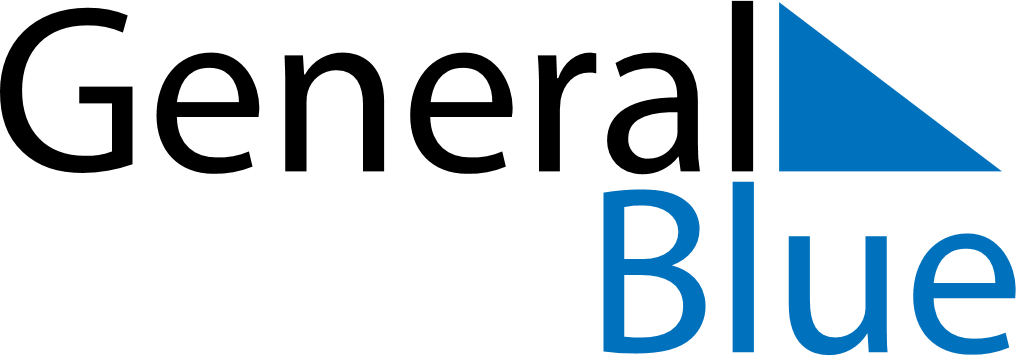 April 2025April 2025April 2025New ZealandNew ZealandSUNMONTUEWEDTHUFRISAT12345678910111213141516171819Good Friday20212223242526Easter SundayEaster MondayANZAC Day27282930